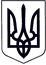 У К Р А Ї Н АЗАКАРПАТСЬКА ОБЛАСТЬМУКАЧІВСЬКА МІСЬКА РАДАВИКОНАВЧИЙ КОМІТЕТР І Ш Е Н Н Я17.03.2020	                                       Мукачево                                                 № 107Про схвалення проєкту внесення змін до Програми забезпечення прав окремих пільгових категорій громадян з числа жителів Мукачівської міської об’єднаної територіальної громади на пільговий проїзд та пільговий телефонний зв’язок на 2020-2022 роки.	Розглянувши проєкт змін до Програми забезпечення прав окремих пільгових категорій громадян з числа жителів Мукачівської міської об’єднаної територіальної громади на пільговий проїзд та пільговий телефонний зв’язок на 2020-2022 роки, з метою відшкодування витрат за автоперевезення окремих пільгових категорій громадян з числа жителів Мукачівської міської об’єднаної територіальної громади автомобільним транспортом на автобусних маршрутах загального користування в межах Мукачівської міської об’єднаної територіальної  громади та відшкодування витрат по пільгах за абонентну плату телефонного зв’язку пільгових категорій громадян з числа жителів Мукачівської міської об’єднаної територіальної громади, враховуючи Порядок розроблення місцевих цільових програм, моніторингу та звітності про їх виконання, затверджений рішенням 66-ї сесії 7-го скликання Мукачівської міської ради  від 31.10.2019 року №1574, керуючись пп.1 п.а. ст.27, п.1 ч.2 ст.52, ч.6 ст.59 Закону України “Про місцеве самоврядування в Україні”, виконавчий комітет Мукачівської міської ради вирішив:	1. Схвалити проєкт внесення змін до Програми забезпечення прав окремих пільгових категорій громадян з числа жителів Мукачівської міської об’єднаної територіальної громади на пільговий проїзд та пільговий телефонний зв’язок на 2020-2022 роки, затвердженої рішенням 69-ї позачергової сесії 7-го скликання від 05.12.2019 року №1653, а саме:	1.1. Змінити Додаток 2 до Програми забезпечення прав окремих пільгових категорій громадян з числа жителів Мукачівської міської об’єднаної територіальної громади на пільговий проїзд та пільговий телефонний зв’язок на 2020-2022 роки, затвердженої рішенням 69-ї позачергової сесії 7-го скликання від 05.12.2019 року №1653, згідно з Додатком 1 до цього рішення.  	1.2. В іншій частині рішення 69-ї позачергової сесії 7-го скликання від 05.12.2019 року №1653 залишити без змін. 2. Начальнику управління праці та соціального захисту населення виконавчого комітету Мукачівської міської міської ради Н.Зотовій подати схвалений проєкт внесення змін на затвердження Мукачівській міській раді.        3. Контроль за виконанням даного рішення покласти на першого заступника міського голови Р.Федіва.     Міський голова                                                                                 А.БАЛОГАДодаток 1                                                                                                                  до рішення виконавчого комітету                                                                                                                                                                                                                           17.03.2020 № 107 ПРОЄКТ                                                                                                                                                                                                                                   Додаток №2 До Програми забезпечення прав окремих пільгових категорій громадян з числа жителів Мукачівської міської об’єднаної територіальної громади на пільговий проїзд та пільговий телефонний зв’язок на 2020-2022 роки.Перелік заходів і завдань Програми  забезпечення прав окремих пільгових категорій громадян з числа жителів Мукачівської міської об’єднаної територіальної громади на пільговий проїзд та пільговий телефонний зв’язок на 2020-2022 роки.                  Секретар міської ради                                                                                                                                        І.  МАНЯККеруючий справами виконавчого комітету												О.ЛЕНДЄЛ № з/пНазва напряму діяльності (пріоритетні завдання)Перелік заходів програмиСтрок виконання заходуВиконавціДжерела фінансуванняОчікуваний Результат № з/пНазва напряму діяльності (пріоритетні завдання)Перелік заходів програмиСтрок виконання заходуВиконавціДжерела фінансування2020р.2021р.2022 р.1.Забезпечення реалізації прав окремих категорій  громадян на пільговий проїзд автомобільним транспортом загального користування на автобусних маршрутах в межах Мукачівської міської об’єднаної територіальної громади2.Відшкодування компенсаційних  виплат по пільгах за абонентну плату телефонного зв’язку пільгових категорій громадян з числа жителів Мукачівської міської об’єднаної територіальної громади. 3. Відшкодування ПАТ "Укртелеком" послуг зв'язку, наданих жителям Мукачева з числа пільгової категорії громадян за період 01.01.2018 -31.12.2018 року, відповідно до Постанови Західного апеляційного господарського суду від 11.02.2020 року №907/422/19,та сплата судового збору.1.Виплата компенсації за проїзд автомобільним транспортом  пільгових категорій громадян на маршрутах загального користування в межах Мукачівської міської об’єднаної територіальної громади.2.Виплата компенсації за послуги зв’язку пільговій категорії громадян з числа жителів Мукачівської міської об’єднаної територіальної громади.3. Виплата відшкодування ПАТ "Укртелеком" послуг зв'язку, наданих жителям Мукачева з числа пільгової категорії громадян за період 01.01.2018 -31.12.2018 року, відповідно до Постанови Західного апеляційного господарського суду від 11.02.2020 року №907/422/19, а також сплату судового збору. 2020-2022  р.р.Управління праці та соціального захисту населення Мукачівської міської ради та суб’єкти  господарювання, які надають послуги з перевезення пільгових категорій громадян автомобільним транспортом на маршрутах загального користування в межах Мукачівської міської об’єднаної територіальної громади та послуг зв’язку пільговим категоріям населенням з числа жителів Мукачівської міської об’єднаної територіальної громади.  Міський бюджет11 762 646, 00 грн.350 000,76грн.235 432, 24 грн.1 921 грн.12 000 000, 00 грн.350 000, 00 грн. ----------- ------------12 000 000,00 грн..350 000,00 грн. ---------- -----------забезпечення реалізації прав окремих категорій  громадян на пільговий проїзд автомобільним транспортом на автобусних маршрутах загального користування в межах Мукачівської міської об’єднаної територіальної громади та пільги на абонентну плату за користування телефонним зв’язком, а також відшкодування компенсації суб’єктам підприємницької діяльності, які здійснюють перевезення та надають послуги зв’язку окремим пільговим категоріям громадян з числа жителів Мукачівської міської об’єднаної територіальної громади за рахунок коштів міського бюджету.  Підвищення рівня соціального захисту окремих категорій населення у зв’язку з забезпеченням прав на пільгове перевезення та пільговий телефонний зв’язок. ВСЬОГО12 350 000,00грн.12 350 000,00грн.12 350 000,00грн.37 050 000, 00 грн.